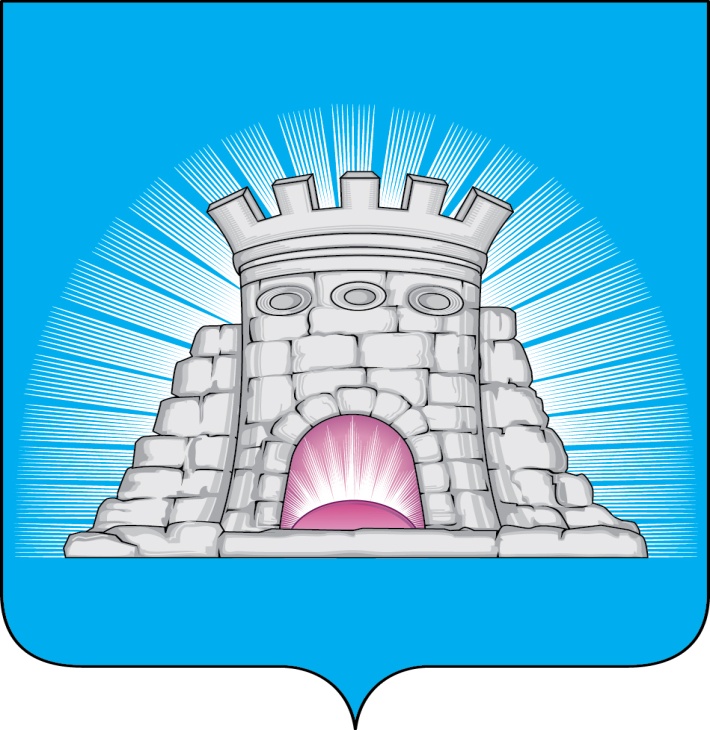 П О С Т А Н О В Л Е Н И Е   01.07.2022  №  1149/7г. ЗарайскО продлении Схемы размещения нестационарныхторговых объектов (НТО) на территории городскогоокруга Зарайск Московской области на 7 (семь) лет        В соответствии с постановлением Правительства Российской Федерации от 12.03.2022 № 353 «Об особенностях разрешительной деятельности в Российской Федерации в 2022 году», распоряжением Министерства сельского хозяйства и продовольствия Московской области от 23.06.2022 № 19РВ-214 «О внесении изменений в распоряжение Министерства сельского хозяйства и продовольствия Московской области от 13.10.2020 № 20РВ-306 «О разработке и утверждении органами местного самоуправления муниципальных образований Московской области схем размещения нестационарных торговых объектов и Методических рекомендаций по размещению нестационарных торговых объектов на территории муниципального образования Московской области»П О С Т А Н О В Л Я Ю:      1. Продлить срок действия Схемы размещения нестационарных торговых объектов на территории городского округа Зарайск Московской области, утвержденной постановлением главы городского округа Зарайск Московской области от 21.12.2018 № 2261/12 «Об утверждении Схемы размещения нестационарных торговых объектов на территории городского округа Зарайск Московской области на период 2019-2023 годов», до 31.12.2031.        2. Заключить дополнительные соглашения о продлении срока действия договоров на право размещения НТО на территории городского округа Зарайск Московской области» (форма прилагается).      3. Службе по взаимодействию со СМИ администрации городского округа Зарайск Московской области обеспечить опубликование настоящего постановления в газете «За новую жизнь»  и  размещение на официальном сайте администрации городского округа Зарайск Московской области http://zarrayon.ru/.													 009037     4. Контроль за исполнением настоящего постановления возложить на первого заместителя главы администрации городского округа Зарайск Глухих И.Е.Глава городского округа Зарайск В.А. ПетрущенкоВерноНачальник службы делопроизводства 		 Л.Б. Ивлева 01.07.2022Послано: в дело, Глухих И.Е., ОПР  и СУ, СВ со СМИ, газете «За новую жизнь», прокуратуре.С.А. Каширкин8 496 66 2-57-35									Приложение 									к постановлению главы                                                                                        									городского округа Зарайск									от  01.07.2022 № 1149/7 Дополнительное соглашение  о продлении срока действия договора на право размещения нестационарного торгового объекта на территории городского округа Зарайск Московской областиг. Зарайск                                                                                "__" _______ 20__ г.           Администрация городского округа Зарайск Московской области, в лице главы городского округа Зарайск Московской области Петрущенко Виктора Анатольевича, действующего на основании постановления от 23.11.2018 № 2036/11 «О вступлении в должность главы городского округа», Устава муниципального образования городского округа Зарайск Московской области, в дальнейшем именуемая «Сторона 1», с одной стороны, и _________________ в лице ________________, действующего на основании _________, в дальнейшем именуемая «Сторона 2», с другой стороны, в дальнейшем совместно именуемые «Стороны», заключили настоящее дополнительное соглашение к договору                           от «___» _____ 20_____ г.  № _____  (далее – Договор) о нижеследующем:В связи с постановлением главы городского округа Зарайск Московской области от 27.04.2020 № 580/4 «Об утверждении Плана мероприятий по обеспечению устойчивого развития экономики и социальной стабильности в городского округа Зарайск в 2020 году», на основании п.1 ст.450 Гражданского кодекса Российской Федерации, изменяются условия Договора на право размещения нестационарного торгового объекта на территории городского округа Зарайск  Московской области, общей площадью ______ кв. м, расположенного по адресу: ________________________. следующим образом: -  п. 2 договора действует в новой редакции: «Настоящий договор вступает в силу с "___" ______ _____г. и действует до "31" декабря 2031г.2. Во всем, что не урегулировано и не изменено настоящим дополнительным соглашением, Стороны будут руководствоваться условиями Договора.                                                                                                                                  	3. Настоящее дополнительное соглашение вступает в силу с момента его подписания, являясь неотъемлемой частью Договора, прекращает действие иных дополнительных соглашений в части, противоречащей условиям настоящего дополнительного соглашения, и действует до полного исполнения или расторжения Сторонами Договора.Дополнительное соглашение составлено в двух экземплярах, имеющих равную юридическую силу, по одному для каждой Стороны.                                            Подписи Сторон:  Сторона 1:    Глава городского округа Зарайск________________ В.А. Петрущенко   М.П. "______"___________20___гСторона 2:_____________________  ______________  /______   М.П. "______"___________20___г